 Environmental Affairs Board Minutes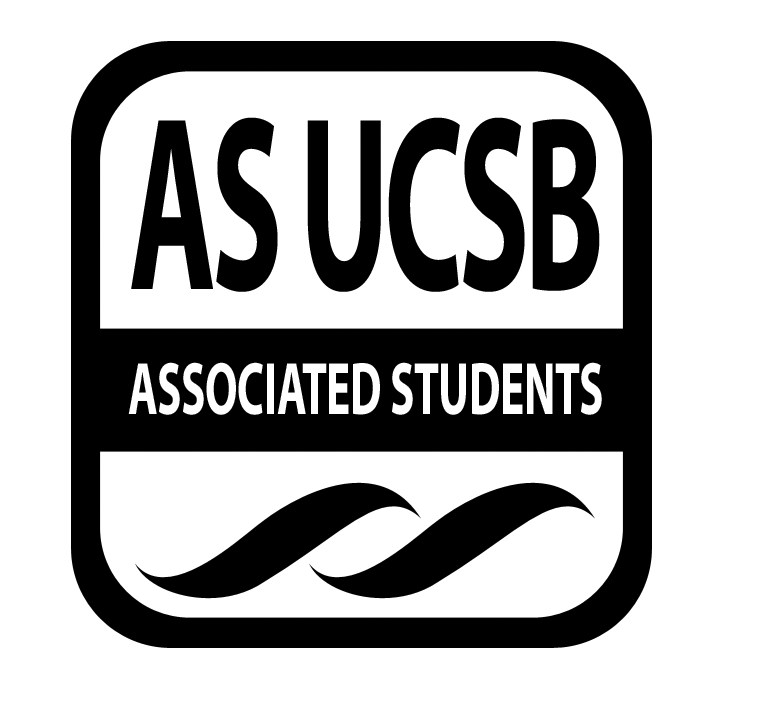 Associated Students Monday, (10/30), Environmental Affairs Board OfficeCALL TO ORDER 7:06 PM by Rena, minutes recorded by Cynthia TorresATTENDANCEMOTION/SECOND: Rena/JoanneMotion language: Motion to pass today’s attendance as stated in the tableACTION: ConsentAdditional approval required: YES (Senate)PUBLIC FORUMCalPirg: Save the Bees CampaignHere to ask for endorsement. This campaign focuses on neotics, chemically related to nicotine, that causes colony collapse disorder with bees. UCSB currently uses a small amount on campus.Immediate goal is to get UCSB to get bee friendly certified and overall goal to get Santa Barbara county to be bee friendly certified.Goal to eventually get bee coursework incorporated into ENV S 1 course, host yearly educational event, reapply annually, etc.Seeking to meet with nursey on campus, ECOalition, work with students and faculty.Build visibility through social media, met with Professor Alagona (ENV S 1)By having EAB, shows seriousness and support from an environmental group to grow people power. This shows it’s a legitimate causeNo other UCs are bee certified SB has committed to be certified but not UCSB. These are two different certifications. Application will be sent by the end of winter quarterStudents for seasonable policy, EAB endorsed last spring. By the end of the quarter, they hope to have 15 different endorsements.Campaign on getting more vegan options at UCSB Dining commonsTrying to form a coalition to make more vegan options in the dining commonsMany dishes have meat, cheese, or cream mixed upDon’t consistently offer rice and beansOnly offer a vegetarianLong term: meet UCSC standards for vegan optionsAsking for a representative to give input, nothing set in stone yet. Want to get people on board firstIt seems that the dining commons wants to work with students COMMITTEE BUSINESSApproval of MinutesMOTION/SECOND: Rena/JoanneMotion language: Motion to pass last week’s minutesACTION: Hand vote 13-0-1Additional approval required: YES (Senate)Endorsement of Bee ProposalMOTION/SECOND: Rena/JoanneMotion language: Motion to endorse Calpirg bee proposalACTION: ConsentAdditional approval required: YES (Senate)INDIVIDUAL REPORTSCo-ChairsBee proposal: This was endorsed last year. No one opposes this. The endorsement is on the paper not on the presentation. Campaign on vegan options: Generally seems like a good idea. Katee would be interested as being a representative. No one opposes this.Journals will be here next week. Money will be passed later this week.Some people’s access cards aren’t working. Just try swiping it a lot. Please check and then let Rena knowPlease let us know if you can’t meet either a Core or General meeting!We need to switch from GroupMe and a Slack account. We all need to go into IT to create accounts in personNext week, Rena will ask for times when we can go in. Make creative but EAB applicable passwords. Rena will send out an email againWorking groups don’t have to be applicable to your position, it could be something you learned in class or even a book club! People like hands off stuff! People have to come to make the working group now. You can go on excel and sign up.Celeste will do a working group this week. Liz is doing meet your meatless meats. Michelle changes her working group to next week.Someone reached out to do a Thrift Store Week with EAB. They are coming in next week.Student Affairs CoordinatorLast week, Elizabeth met with Matt Campa, a Sustainability intern, and gave some advice.This Thursday, working group at 6 PM TBD (probably Pardall Conference Center). She will be sending an email out tomorrow.Campaign Chairs: Thrift, Compost, and Renewable EnergyCompost: Not presentThrift: Rebecca had her working group and there are extra materials if anyone wants to make toothpaste, you are welcomedRHA meeting is tomorrow hopefully, bins will be out soon. Renewable Energy: Tomorrow meeting at 3 PM with campus energy manager to start the campaign! Sustainable Foods Coordinators1st Eat Real Food workshop is this Thursday at 7 PM at Pardall General area. Please fill out questionnaire under discussion on Facebook event Paperwork should be done by tomorrow morningGreen chef will be at the Co op patio from 4-5:30 PM next Saturday, November 11th. Environmental Justice CoordinatorCeleste will do her working group involving waffles and pancakesWill get vans certified on Monday, landfill will be next quarterMovie will be $150 and will have it at one of the co op houses. Will also pass $100 for foodEvent will probably be on the Saturday, event calendar is currently locked awayWill text Devin to see if he also needs to get van certified, Rebecca and Alexis will also join to get van certified. The day was on November 9th but Celeste has midtermsEarth Day CoordinatorsNo one has emailed back. Will talk to Sarah for help. Talk to Angela. Emailed Yerba Mate, there are some questions on the online and also emailed Hydro Flask, to show interest for 2018.Working group will be a jeopardy game Local Affairs CoordinatorJem has a date for the hike Sunday, December 3rd. We can take 16 more people out of the 20 available. Will do a general meeting announcement but will pull names out if too many people signed up.Is interested in showing Santa Barbara Oil Spill movie when it is finishedPublicity CoordinatorsWasn’t able to do digiknows. Needs to submit with the correct location for Eat Real Food workshop and Thrift ShopIs going to do posters for the Thrift ShopNew tabling event on November 11th, probably around noon. Possibility for Farmer’s Market tabling WednesdaysWebsite still needs work, some campaigns and officer information have been changed. Old applications have changedSocial CoordinatorsVolunteer event is moved to November 10th due to rain. There will working group for knowledge on restoration Hike was fun. It took 4 hoursThis weekend’s hike was going to be at the playgrounds. Michelle didn’t know it was going to rain this weekendA sign-up sheet for the camping trip will be out to see who is interested.Will book a van for the camping trip. Time for van to leave will probably be at 1 PM that Friday. There will be another car going laterVolunteer CoordinatorEmailed Your Children’s Trees but never got a response.Volunteer event switchedAdopt-A-Block again this Friday at 9 AMHistorianIt is the 25th year anniversary in the Spring! It will be the Sunday after Earth Day. It will be fun!Senate LiaisonN/AAdvisorN/AGROUP AND PROJECT REPORTSN/AOLD BUSINESSN/ANEW BUSINESSIngredients for Waffle Working GroupMOTION/SECOND: Celeste/JoanneMotion language: Motion for $100 for waffle material for the general meeting on WednesdayACTION: ConsentAdditional approval required: YES (Senate)Fees for Movie MOTION/SECOND: Celeste/RenaMotion language: Motion to pass $150 for the movie “How to Let go out the World..” ACTION: ConsentAdditional approval required: YES (Senate)Fees for WorkshopMOTION/SECOND: Katee/RenaMotion language: Motion to pass additional $500 for Lena’s Eat Real Food workshop stipend ACTION: ConsentAdditional approval required: YES (Senate)Fees for the HubMOTION/SECOND: Rena/JoanneMotion language: Motion to pass $197 for outstanding Hub feesACTION: ConsentAdditional approval required: YES (Senate)Fees for EAB journalsMOTION/SECOND: Rena/JoanneMotion language: Motion to pass additional $200 for EAB journals for CORE membersACTION: ConsentAdditional approval required: YES (Senate)DISCUSSIONADJOURNMENT AT 8:24 PM (Rena/Alexis)NameNote:absent (excused/not excused)arrived late (time)departed early (time)NameNote:absent (excused/not excused)arrived late (time)departed early (time)Rena LahnCo-ChairPresentJem Unger HicksLocal Affairs PresentJoanne YueCo-ChairPresentMichelle GeldinSocial ChairArrived late(7:08 PM)Gabby d’SouzaCampaign ChairAbsent(excused)Devin VlachSocial ChairAbsent(excused)Rebecca WrightCampaign ChairPresentElizabeth SzulcStudent AffairsPresentKathryn Foster Campaign ChairPresentKatee GustavsonSustainable FoodsPresentAlexis BeattyEarth Day ChairPresentSheina CrystalSustainable FoodsAbsent(excused)Hannah BowlerEarth Day ChairPresentSaul Luna VargasVolunteer ChairPresentCeleste ArguestaEnvironmental Justice PresentSarah SiedschlagAdvisorPresentJosue RamirezPublicity ChairPresentCynthia TorresAdmin AssistantPresentSophia DycaicoSenate LiasionAbsent(excused)Sophie Von HunnisHistorianPresent